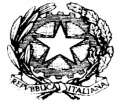 Ministero dell’IstruzioneIstituto Comprensivo Statale di Brembate di SopraVia Locatelli,10 – 24030 Brembate di Sopra (BG)Tel: 035/623400 - C.F. 91031680167  http://www.icbrembatesopra.edu.it  -  e-mail: bgic89500b@istruzione.itPEC: bgic89500b@pec.istruzione.itRICHIESTA AMMISSIONE AI BENEFICI LEGGE 104/92IL SOTTOSCRITTO COGNOME____________________________________________________NOME____________________________________________, NATO A_____________________;CODICE FISCALE_______________________________________________________________RESIDENTE A _______________________________________________INDIRIZZO______________________________________________________________DOMICILIO (se diverso dalla residenza)________________________________________________________________________DIPENDENTE DI RUOLO DAL ____/____/______(OVVERO) DIPENDENTE A TEMPO DETERMINATO PER IL PERIODO DAL____________AL___________________NEL PROFILO PROFESSIONALE___________________________________________________CON ORARIO DI LAVORO□	TEMPO PIENO□	TEMPO PARZIALE ORIZZONTALE _______ORE□	TEMPO PARZIALE VERTICALE ANNUALE_____ORE (CON PRESTAZIONE LAVORATIVA NEI MESI DI_____________________________) OVVERO VERTICALE SETTIMANALE______ORE (CON PRESTAZIONE LAVORATIVA NEI GIORNI DI_______________________)TITOLARE PRESSO______________________________________________________________E ATTUALMENTE IN SERVIZIO□	presso_______________________________________in posizione di utilizzo□	presso_______________________________________in assegnazione provvisoriaCHIEDEdi essere ammesso ai benefici previsti dalla legge 5 febbraio 1992, n. 104 “Legge-quadro per l’assistenza, l’integrazione sociale e i diritti delle persone handicappate” per:□	se stesso□	l’assistenza al sig./sig.ra____________________________________(indicare grado di parentela/affinità)________________________nato/a_________________________(______),il ________________, c.f.__________________________e residente in ____________________________________________________, via _____________________________________n.______domiciliato (indicare il domicilio solo se diverso dalla residenza)____________________________a supporto della richiesta, consapevole delle sanzioni penali, nel caso di dichiarazioni non veritiere, di formazione o uso di atti falsi, richiamate dall’art. 76 del D.P.R. 28 dicembre 2000, n. 445, nonché della decadenza dei benefici conseguenti al provvedimento eventualmente emanato sulla base della dichiarazione non veritiera, qualora dal controllo effettuato emerga la non veridicità del contenuto di taluna delle dichiarazioni rese (art. 75 del D.P.R. 28 dicembre 2000, n. 445),dichiara ai sensi degli artt. 46 e 47 del D.P.R. 28 dicembre 2000, n. 445□	di prestare assistenza al/alla signor/ra____________________________________________	impegnato/a in attività lavorativa presso (indicare il datore di lavoro)___________________	__________________________________________________________________________□ beneficiario/a dei permessi previsti dalla legge 104/1992;□ non beneficiario/a dei permessi previsti dalla legge 104/1992;□	che l’assistito non è ricoverato a tempo pieno presso istituti specializzati 1;___________________1 Si ricorda che fa eccezione il ricovero a tempo pieno della persona con disabilità in situazione di gravità, che si trovi in coma vigile in situazione terminale o di un minore per il quale risulti documentato dai sanitari della struttura il bisogno di assistenza da parte di un genitore o di un familiare.Il dipendente dichiara inoltre di impegnarsi a comunicare tempestivamente all’Ufficio del personale ogni variazione intervenuta.PROTEZIONE DEI DATI PERSONALIL’Istituto Comprensivo di Brembate di Sopra (BG), nella sua qualità di Titolare del Trattamento, si impegna a rispettare la normativa specifica in materia di tutela della privacy prevista dal Regolamento (UE) n. 2016/679 GDPR. L’Istituto, ai sensi della normativa citata, impronta il trattamento dei dati personali secondo liceità e correttezza, nella piena tutela e nel rispetto dei diritti degli interessati. Tutte le operazioni di trattamento dei dati saranno attuate in modo da garantire l’integrità, la riservatezza e la disponibilità degli stessi.In particolare, in riferimento alla protezione delle persone fisiche con riguardo al trattamento dei dati personali, si precisa che:il Titolare del trattamento è L’Istituto Comprensivo di Brembate di Sopra (BG), in persona del suo legale rappresentante pro tempore il Dirigente Scolastico Dott.ssa Cristina Locatelli;L’Istituto Comprensivo di Brembate di Sopra (BG) ha provveduto a nominare quale Responsabile della Protezione dei dati – Data Protection Officer (RPD-DPO) la società Privacycert Lombardia S.r.l., in persona del dott. Massimo Zampetti.La informiamo che, in qualità di interessato, potrà far valere i suoi diritti, ai sensi degli artt. 15-22 del GDPR, rivolgendo apposita richiesta, ai sensi dell’art. 7 par. 1 del GDPR, al Titolare del trattamento tramite il sito internet dello stesso Istituto. È facoltà dell’Interessato presentare reclamo all’Autorità di controllo (Garante per la Protezione dei Dati Personali) per una violazione della disciplina in materia di protezione dei dati personali.	Luogo e data								Firma del dipendente_____________________						___________________________Si allega:□	copia conforme del verbale rilasciato da_______________________________in data _____□	copia del decreto di invalido di guerra (o equiparato) rilasciato dal Ministero dell’Economia e Finanze□	certificato del medico di base (nel caso in cui l’assistito sia affetto da “sindrome di down”)□	dichiarazione della persona assistita (modello B)RISERVATO ALL’UFFICIOVISTO: la domanda è completa degli allegati dichiarati														IL DIRIGENTE________________________					___________________________2 E’ sufficiente che uno dei soggetti menzionati si trovi nelle descritte situazioni (persone che hanno compiuto il 65 anno di età oppure soffrono di patologie invalidanti oppure siano deceduti o mancati (divorzio separazione legale, abbandono).DICHIARAZIONE SOSTITUTIVA DI NOTORIETA’ E DI CERTIFICAZIONEDa sottoscrivere da parte della persona assistitaIl sottoscritto/a…………………………………………………………………………………………….nato/a a ……………………………………………….(……….) il ……………………………………..e residente a ………………………………………………………consapevole delle sanzioni penali, richiamate dall’art.76 del D.P.R. 445 del 28 dicembre 2000, per dichiarazioni non veritiere, formazione o uso di atti falsi,dichiara di essere consapevole che solo un lavoratore può fruire dei permessi per l’assistenza al disabile in situazione di gravità ed intende pertanto essere assistito soltanto dal Sig./ra …………….....…………………………….nato/a a…………………………………………......(………) il …………..parente ………………………….(indicare il grado di parentela). Luogo e data……………………..						Firma									……………………..	PROTEZIONE DEI DATI PERSONALIL’Istituto Comprensivo di Brembate di Sopra (BG) nella sua qualità di Titolare del Trattamento, si impegna a rispettare la normativa specifica in materia di tutela della privacy prevista dal Regolamento (UE) n. 2016/679 GDPR. L’Istituto Comprensivo di Brembate di Sopra (BG), ai sensi della normativa citata, impronta il trattamento dei dati personali secondo liceità e correttezza, nella piena tutela e nel rispetto dei diritti degli interessati. Tutte le operazioni di trattamento dei dati saranno attuate in modo da garantire l’integrità, la riservatezza e la disponibilità dei dati personali.In particolare, in riferimento alla protezione delle persone fisiche con riguardo al trattamento dei dati personali, si precisa che:il Titolare del trattamento è L’Istituto Comprensivo di Brembate di Sopra (BG), in persona del suo legale rappresentante pro tempore il Dirigente Scolastico Dott.ssa Cristina Locatelli;L’Istituto Comprensivo di Brembate di Sopra (BG) ha provveduto a nominare quale Responsabile della Protezione dei dati – Data Protection Officer (RPD-DPO) la società Privacycert Lombardia S.r.l., in persona del dott. Massimo Zampetti.La informiamo che, in qualità di interessato, potrà far valere i propri diritti ai sensi degli artt. 15-22 del GDPR, rivolgendo apposita richiesta, ai sensi dell’art. 7 par. 1 del GDPR, al Titolare del trattamento tramite il sito internet dello stesso Istituto. È facoltà dell’Interessato presentare reclamo all’Autorità di controllo (Garante per la Protezione dei Dati Personali) per una violazione della disciplina in materia di protezione dei dati personali.Da compilare da parte dei genitori che prestano assistenza al figlio disabile□   che l’altro genitore ___________________________________c.f._______________________ha diritto a     fruire dei permessi in quanto è lavoratore dipendente presso (indicare il datore di lavoro)_______________________________________________________________con orario settimanale di lavoro___________□  che l’altro genitore _________________________________c.f.________________non ha diritto di fruire     dei permessi in quanto lavoratore autonomo, libero professionista o persona in attesa di occupazionePer i dipendenti che fruiscono dei permessi della Legge 104/92 per assistere parenti disabili(ad esclusione dei genitori del figlio disabile)□  che nessun altro familiare beneficia dei permessi per lo stesso soggetto portatore di handicap, in quanto      l’assistito intende avvalersi dell’assistenza del sottoscrittore della presente domanda (allegare modello B),Per i dipendenti che prestano assistenza a parenti/affini di 3° grado□  di aver diritto ai benefici previsti dall’art. 33 della legge 104/92, inclusi i permessi mensili, per assistere il Sig./a___________________________ in quanto la situazione familiare del soggetto assistito è la seguente:                NOMINATIVO                         DATA DI NASCITA                              CONDIZIONE 2Padre ______________________          _____________________                      ____________________Madre_____________________            _____________________                      ____________________Coniuge____________________           _____________________                      ____________________ Ai sensi dell’art. 38 del DPR 445 DEL 28/12/2000, la presente dichiarazione è stata:□         sottoscritta in presenza del dipendente addetto Sig. ________________________________________□         sottoscritta e presentata unitamente a copia fotostatica di un documento d’identità del sottoscrittore